Scuola paritaria dell’Infanzia e Primaria Parificata“Caterina Troiani” 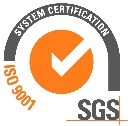 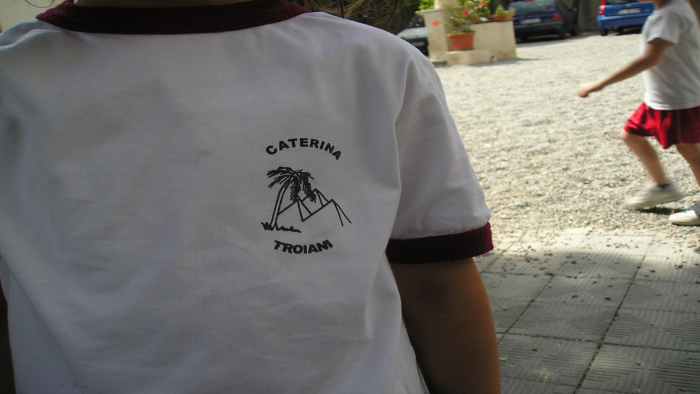 Via Sbarre Centrali, 71 – 89133 Reggio Calabria – Tel/Fax: 0965 57496e-mail istsuore.caterinatroiani@gmail.comProt. n. 58 										Reggio Calabria, 22/03/2017Ai genitori dei bambini iscritti al laboratorio di ingleseIl laboratorio di lingua inglese di giovedì 30/03/2017, per esigenze del British School, è sospeso. La lezione, per entrambi i gruppi, sarà recuperata nel mese di maggio.La Direzione